Maths in BiologyArithmetic and numerical computation 					Answer sheetMaths Workbook Section 1: MS 0.1a) 38,000gb) 20,000 cm2a) 1.2dm3b) 1200cm3  / 60 = 20cm3c)20,000mm3Maths Workbook 1  Section 1: MS 0.2a) 7.5 x 104b) 3.5 x 10-52. a) 33900b) 447000003. a)  7 x 10-3b) 3.5 x 10-5 = 0.0000350.007/0.000035 = 200 tablets!Maths Workbook 1  Section 1: MS 0.35:70.71:1a) 1:2b) 1:1.975.8-0.8 = 5.05.0/0.8 x 100 = 625%5. 32.5-10.7 = 21.821.8/10.7 x 100 = 203.7%6. 0.36/0.88  x 100 = 40.9%Maths Workbook 1  Section 1: MS 0.4597.01 = 100 AND 1.89 = 2 SO 100/4 = 25. The answer of 25 is likely to be correctMaths Workbook 1  Section 1: MS 0.5a)343b)32,000a) 100,000b) 10 hoursa)  10 5. = 100000b)  log10 90,000,000 =     7.95c) log 10 150,000,000 = 8.18Stationary phaseWorkbook 2 Handling data - answersMS1.1a) 0.07b) 1.43a) 0.00578b) 1.40.37cm3s-1  (i.e. 2sf)MS1.31.2. Line graph – time is a continuous variable3.Class boundaries:The class boundaries are 0, 4, 11 and 19.(remember that this is age in years):Class widths:The class widths are therefore 4, 7 and 8.Frequency densities:12/4 = 314/7 = 248/8 = 6The histogram should look like this: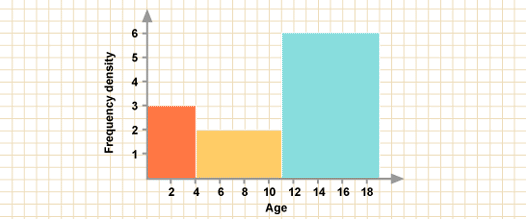 1. 2602.  100                240         =      5     12a)Total number of ground finches decreases from 1976 to 1978In 1976 the numbers of ground finches with particular sizes of beaks ranged from 0-65In 1978 the numbers of ground finches with particular sizes of beaks ranged from 0-12The range of beak sizes decreased between 1976 and 1978In 1976 the beak size ranged from 6mm to 11.5 mmIn 1978 the beak size ranged from 8.1 mm to 11.4 mmThere were less smaller beak sizes in 1978b) the mean number of seeds per m2 decreased between 1976 and 1978. Therefore less food for the finches. Therefore less finches will be surviving long enough to breed.The mean mass of seed increased so bigger beaks were an advantage and smaller beaks were not. So bigger beaks were selected for and survived and finches with smaller beaks did not survive.MS 1.4MEAN = 212/9 = 23.5 OR 24MODE = 22MEDIAN = 22MS1.5As height increases, shoe size increases.This is a positive correlation.For example: a height of 170cm correlates with a shoe size of 8.5 and a height of 186cm correlates with a shoe size of 13Most points are clustered around the (imaginary) line of best fit indicating a strong positive correlation. A few points are further away than the rest, for example, a height of 174 cm and a shoe size of 8.Maths in BiologyWorkbook 3 Geometry and trigonometry – answersSurface area = 10x3 = 30 x2 = 60Plus 2x3 = 6 x4 = 2460 + 24 = 84cm2Volume = 10x3x2 = 60cm3 Surface area = 150.8cm2Volume = 141.4 cm3Cell A surface area  = 0.0000126 or 1.26x10-5Cell B surface area = 0.000113 or 1.13x10-4Cell A volume = 0.00000000419 or 4.19x10-9Cell B volume = 0.000000113 or 1.13x10-7Cell A surface area: volume ratio = 3007:1Cell B surface area:volume ratio = 1000:1Therefore cell A has the biggest surface area to volume ratio for diffusion of substances.Extra practice?An earthworm is 9cm long and it’s body has a diameter of 0.6cm. By modelling the body of the earthworm as a cylinder, estimate its surface area to volume ratio.Answer:(Radius = 0.6/2 = 0.3)Surface area  = 17.5cm2Volume = 2.5cm3Surface area to volume ratio = 17.5:2.5Simplified = 7:1Concentration of acid/MVolume of oxygen produced/cm3Volume of oxygen produced/cm3Volume of oxygen produced/cm3Concentration of acid/MRepeat 1Repeat 2Repeat 30.030.241.340.50.125.022.736.60.218.318.517.90.314.912.414.70.45.77.69.1